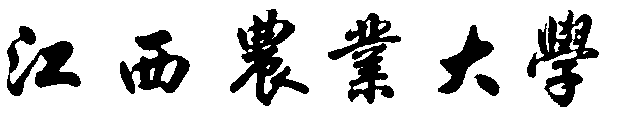 专业学位研究生论文工作中期考核表以上栏目由研究生本人填写学号学号姓    名导    师专业学位类别专业学位类别研究方向或领域论文类型论文类型应用设计（      ）研究论文（      ）应用设计（      ）研究论文（      ）开题日期论文题目论文题目论文中期小结论文进展情况：论文进展情况：论文进展情况：论文进展情况：论文进展情况：论文进展情况：存在问题和解决方法：签名：年    月    日存在问题和解决方法：签名：年    月    日存在问题和解决方法：签名：年    月    日存在问题和解决方法：签名：年    月    日存在问题和解决方法：签名：年    月    日存在问题和解决方法：签名：年    月    日存在问题和解决方法：签名：年    月    日导师简要评语：导师签字：           年   月   日考核小组评定意见：考核小组组长签名：          年   月   日学院意见：负责人签名（公章）：         年   月   日